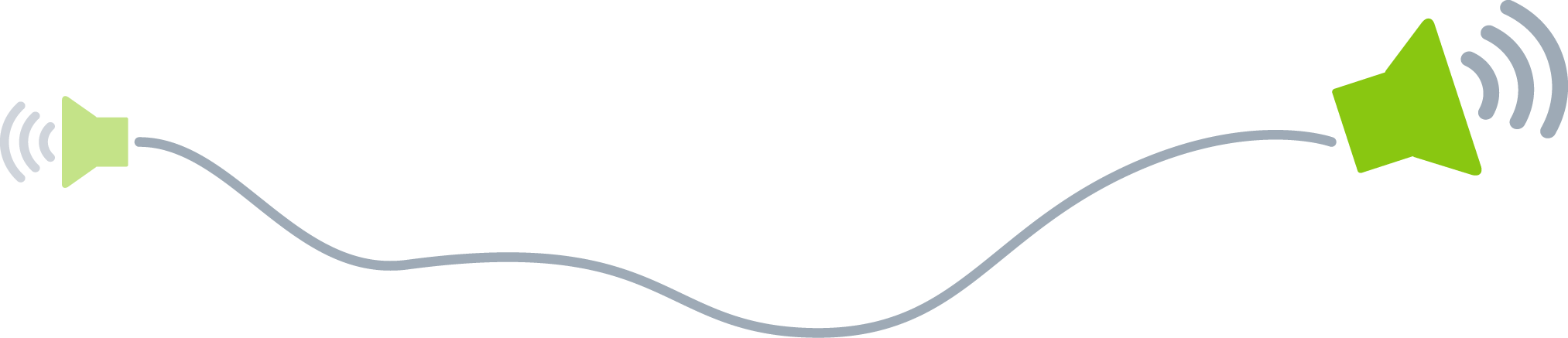 Emlékeztető[Készen áll az írásra? Csak jelöljön ki egy sornyi vagy bekezdésnyi szöveget, és kezdjen el gépelni a szöveg lecseréléséhez. A legjobb eredmény érdekében a karakterektől jobbra lévő szóközt ne vegye bele a kijelölésbe.][Még több szöveget kell felvennie? A feljegyzés formázását pillanatok alatt egységesítheti. Az itt látható összes szövegformázási stílust elérheti a Kezdőlap lap Stílusok gyűjteményében.]Feladó:[Feladó neve]Címzett:[Címzett neve]